eSTAR UPDATESChanges to Consolidation of Important Dates screen: ARD forms and eFIEARD forms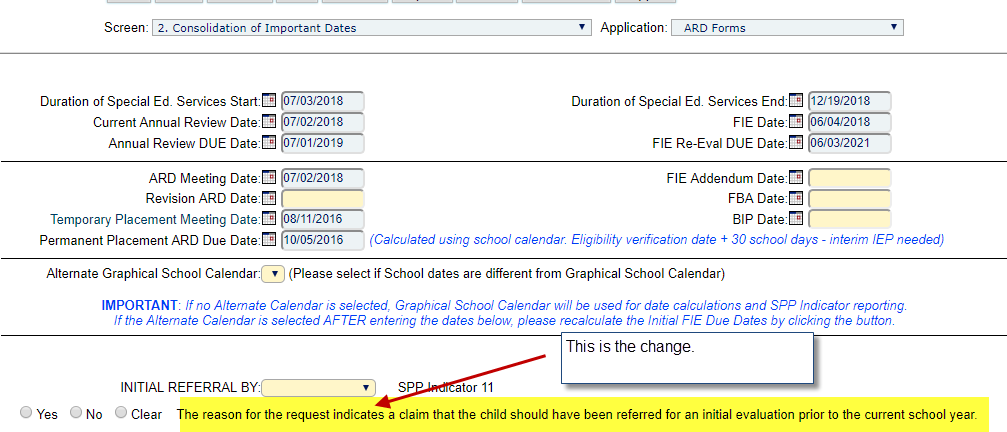 eFIE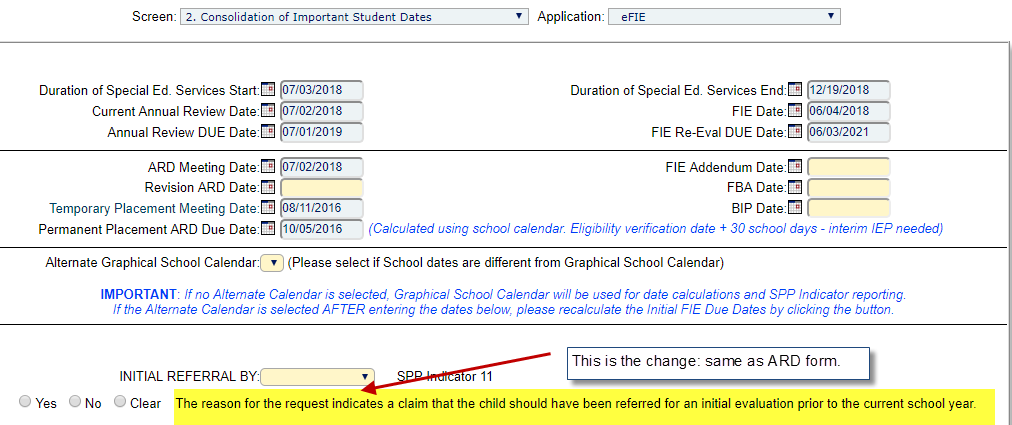  The information completed in ARD forms will appear in the eFIE and vice versa.Two screen changes in Notices: Evaluation Consent and Educational Screen/Initial Referral – 1.Evaluation Consent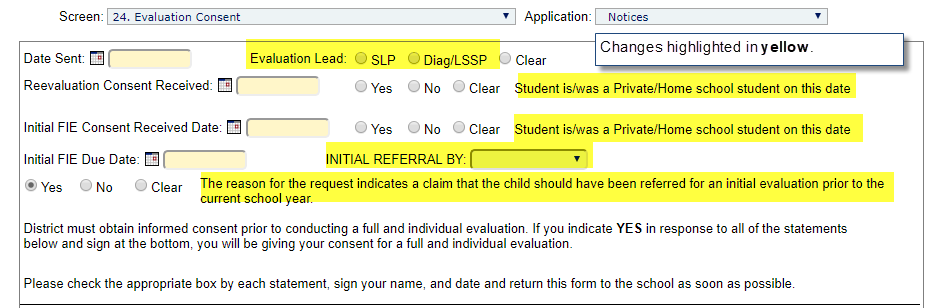 Educational Screen/Initial Referral – 1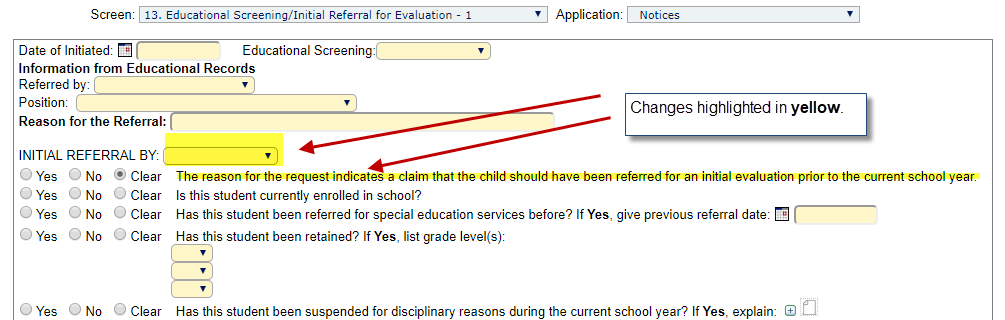 Changes to Schedule of Services screen, ARD Forms – has not become available, yet. Current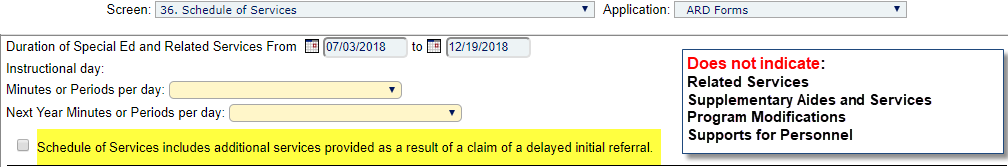 What is to come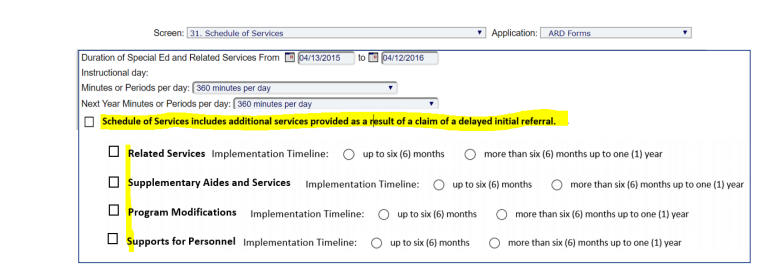 